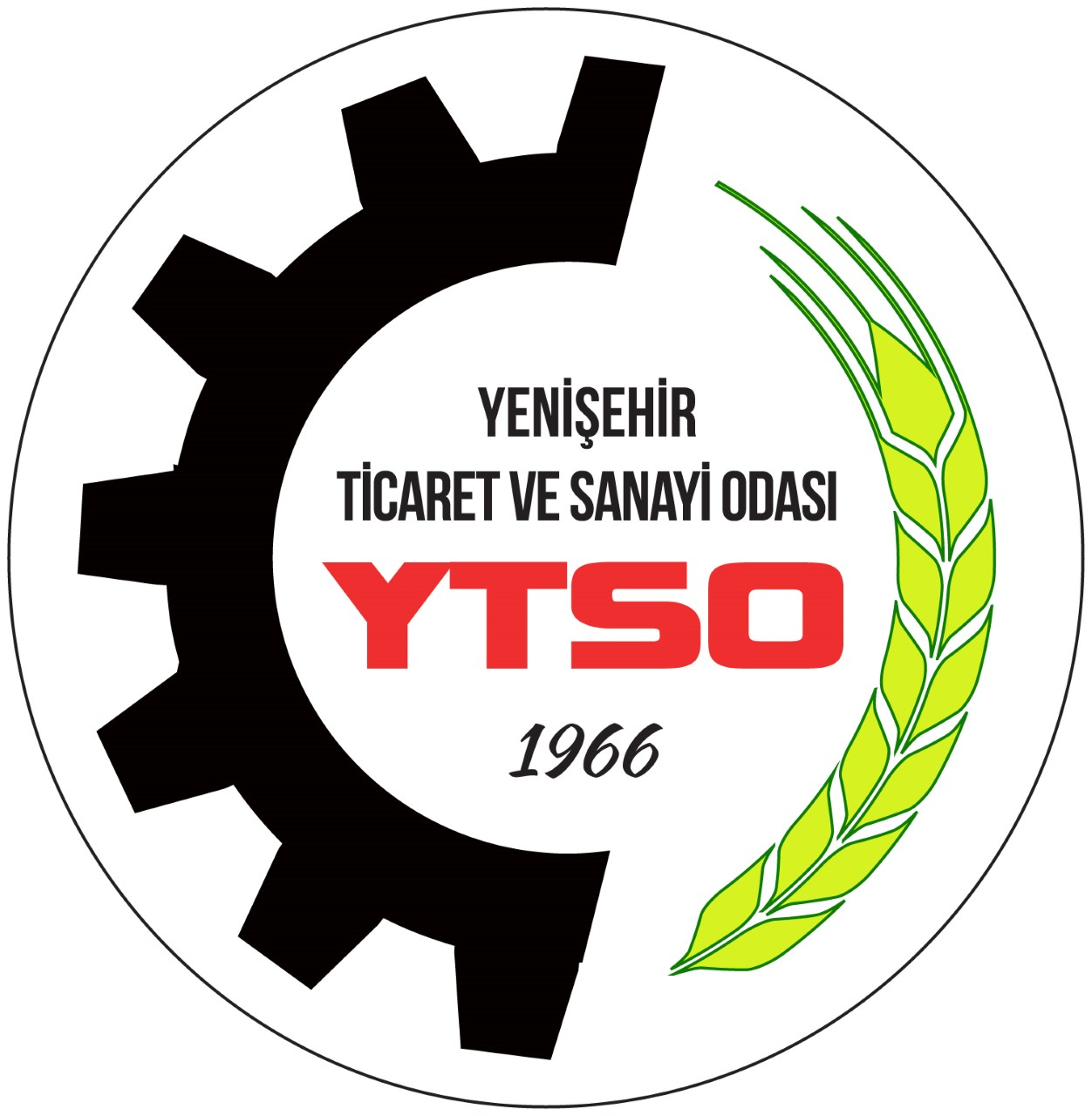 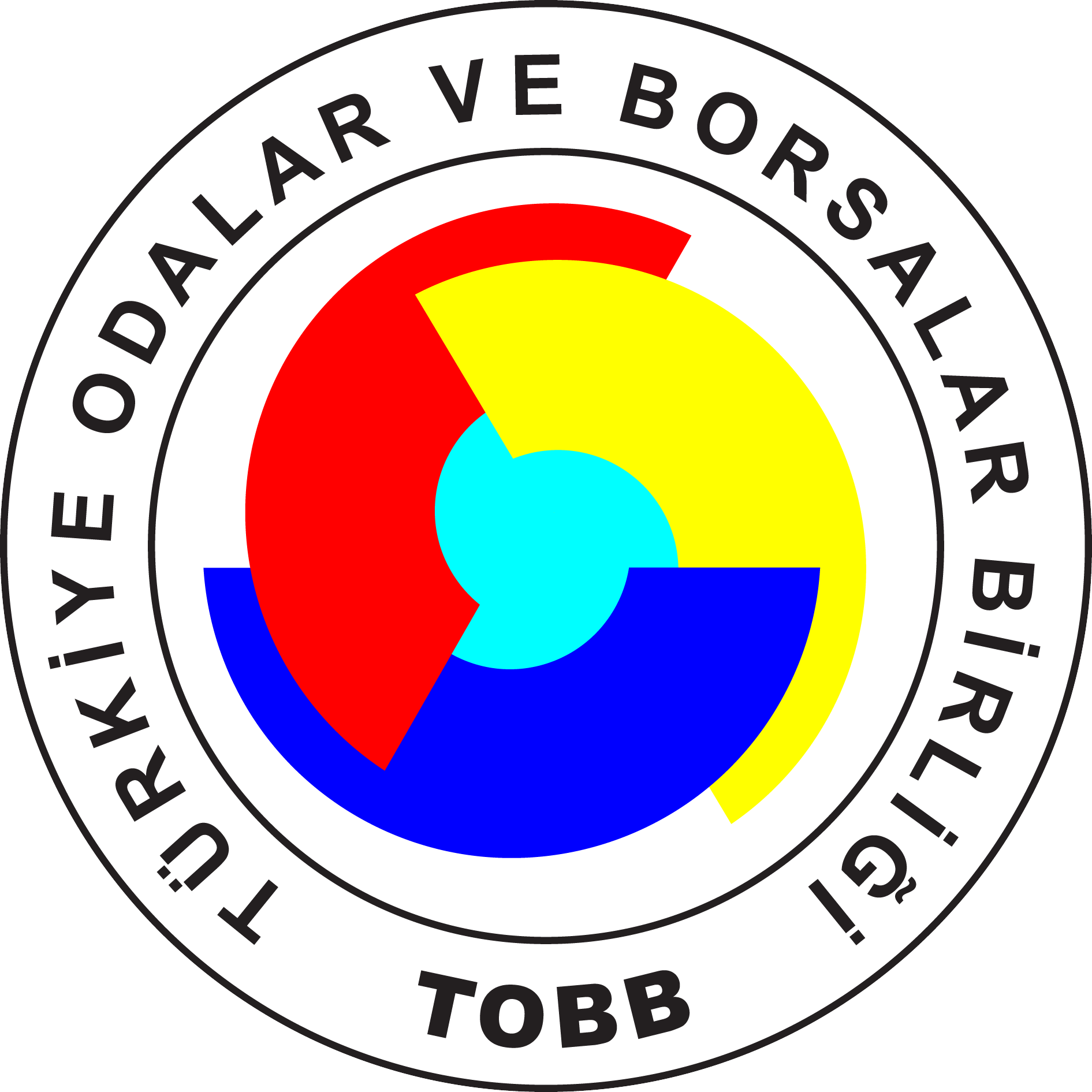 YENİŞEHİRTİCARET SİCİLİ MÜDÜRLÜĞÜYENİŞEHİR TRADE REGİSTRY OFFİCESGEREKLİ EVRAKLARA- Esas sermayenin azaltılması ile birlikte eş zamanlı olarak sermaye artırımı yapılmaması halinde tescil başvurusunda müdürlüğe aşağıdaki belgeler verilir (TSY-96):1) Sermayenin azaltılmasına ilişkin şirket müdürleri raporunun onaylandığı ve sermayenin azaltılmasının ne tarzda yapılacağının gösterildiği sermaye azaltılmasına dair metni içeren noter onaylı Genel Kurul Toplantı Tutanağı (1 adet asıl – 1 adet fotokopi)2) Sermayenin yeni şeklini gösterir tadil metni (1 adet asıl)2) Hazır Bulunanlar (Hazirun) Listesi (1 adet asıl)3) Çağrılı genel kurullarda Gündem Kararı (1 adet fotokopi)4) Çağrılı genel kurullarda gündemin yayımlandığı sicil gazetesi fotokopisi ile iadeli taahhütlü gönderi fotokopileri5) Sermayenin azaltılmasının sebepleri ile azaltmanın amacı ve azaltmanın ne şekilde yapılacağını gösterir şirket müdürü veya müdürleri tarafından hazırlanmış ve genel kurul tarafından onaylanmış sermayenin azaltılmasına ilişkin rapor (1 asıl- 1 fotokopi) (tescil ve ilan edilir.)6) sermayenin azaltılmasına rağmen şirket alacaklılarının haklarını tamamen karşılayacak miktarda aktifin şirkette mevcut olduğunun belirlenmesine ilişkin YMM veya SMMM raporu ile müşavirin faaliyet belgesi ya da denetime tabi şirketlerde denetçinin bu tespitlere ilişkin raporu. ( 1asıl)7) Şirket alacaklılarına yedişer gün arayla üç defa çağrı yapıldığına dair Ticaret Sicili Gazetesi örnekleri,8) Alacakların ödendiği veya teminat altına alındığını gösteren belge örnekleri,9) Dilekçe B- Sermaye, zararlar sonucunda bilançoda oluşan bir açığı kapatmak amacıyla ve bu açıklar oranında azaltılacak olursa;1) Şirket sözleşmesinde öngörülen ek ödeme yükümlülüklerinin tamamen ödendiğini gösteren belge bu maddenin birinci fıkrasında belirtilen belgelere ek olarak müdürlüğe verilir.2) Şirket müdürlerince alacaklıları çağırmaktan ve bunların haklarının ödenmesinden veya teminat alınmasından vazgeçilmiş ve buna ilişkin müdürler kurulu kararı müdürlüğe ibraz edilmiş ise birinci fıkranın (d) ve (e) bentlerinde belirtilen belgeler aranmaz.BİRİNCİ AŞAMADA YALNIZCA ALACAKLILARI DAVET İLANI 3 KEZ YAYINLANMAK ÜZERE GAZETEYE GÖNDERİLİR. BİRER HAFTA ARAYLA YAYINLANAN 3. İLANDAN İKİ AY SONRA SERMAYE AZALTIMI TESCİL VE İLAN EDİLİR.Detay Bilgiler* Karar alındıktan sonra Türkiye Ticaret Sicili Gazetesi’nde yapılan ilanla 3. ilandan itibaren 2 ay içinde alacaklıların alacaklarını beyan ederek ödeme veya teminat istemeleri bildirilir.* sermayenin azaltılması kararını uygulayıp sonuçlandırabilmek için alacakların ödenmesi veya temin olunması gereklidir.
NOT: https://mersis.gtb.gov.tr/ adresinden elektronik başvuru yapmanız gerekiyor.------------------------------------------------------------ LİMİTED ŞİRKETİMÜDÜRLER KURULU KARARIKarar Tarihi			:...../..../20....
Karar No			:20..../......Karar Konusu			: ……/……/20….. tarihli olağanüstü genel kurul hakkında 
Toplantıya katılan Müdürler	:………………………………………………....................................................…………. adresinde ....../......./………….  tarihinde ve saat .....' da aşağıdaki gündem dahilinde olağanüstü Genel Kurulunun yapılmasına karar verilmiştir. GÜNDEM:1- Genel Kurul Toplantı Başkanının seçiminin görüşülmesi,2-……………………………………….. görüşülmesi  (Müdür tayinin, Adres değişikliğinin,  Hisse devirlerinin, Sermaye artışının, Sermaye azaltımı, Şirketin Tasfiyesinin, Tasfiye sonu kapanışın,  Şirket sözleşmesi tadilinin, Birleşmenin, Tür değişikliğinin, Şube açılışının, Bağımsız denetçi seçiminin görüşülmesi vb.  ………………………  görüşülmesi istenen her konu için ayrı gündem maddesi eklenecek şekilde kısaca gündem oluşturulmalıdır.)3-Dilek ve TemennilerMüdürler Kurulu Başkanı / Şirket Müdürü(Tek Müdürlü ise)  / Şirket MüdürleriT.C. No:Adı SoyadıİmzaNot: Gündem kararı genel kuruldan önce alınmalı ve varsa Müdürleri Kurulu Karar Defterine yoksa Genel Kurul Toplantı ve Müzakere Defterine Yapıştırılması zorunludur.…………………………………………………………….………LİMİTED ŞİRKETİ’ nin.…./…../…… tarihli olağanüstü genel kurul toplantı tutanağı…………………………………………………….………………………Limited Şirketi’nin Olağanüstü Genel Kurul Toplantısı .....…../......./………… tarihinde, Saat:……….’da, ………………………………………….…………………Yenişehir/BURSA adresinde yapılmıştır.(Çağrısız Genel Kurul yapıldı ise bu metin yazılacak) Genel Kurul Toplantısı; Türk Ticaret Kanununun 617/3’üncü madde hükümleri uyarınca tüm ortakların hazır bulunması nedeniyle çağrısız olarak gerçekleştirilmiştir. Toplantı Şirket Müdürü ….…………………………..tarafından açılarak, gündemin görüşülmesine geçilmiştir.(Çağrılı Genel Kurul yapıldı ise bu metin yazılacak) Toplantıya ait çağrı; Türk Ticaret Kanununun 617/3 ve 414’üncü madde hükümleri uyarınca  ve esas sözleşmede öngörüldüğü gibi ve gündemi de ihtiva edecek şekilde, Türkiye Ticaret Sicili Gazetesinin ……./……/………… tarih ve .......... sayılı nüshasında ilân edilmek suretiyle ve ayrıca pay sahiplerine taahhütlü mektupla, toplantı gün ve gündeminin bildirilmesi suretiyle süresi içinde yapılmıştır. Hazır bulunanlar listesinin tetkikinden, şirketin toplam:…….............................-TL’lık Sermayesine tekabül eden ……........…… adet hissenin toplantıda asaleten, ….................…………adet hissenin toplantıda vekaleten temsil edildiği ve böylece gerek kanun ve gerekse ana sözleşmede öngörülen asgari toplantı nisabının mevcut olduğunun anlaşılması üzerine toplantı Şirket Müdürü ….…………………………..tarafından açılarak gündemin görüşülmesine geçilmiştir.1- Genel Kurul Toplantı Başkanlığı’ na………………………………………., seçilmesine karar verildi.2- Müdürler Kurulumuz tarafından hazırlanan …………… tarihli sermaye azaltılmasına dair rapor kabul edilerek  Şirket sermayesinin…………………………(azaltmanın gerekçesi yazılacak)……… nedeniyle …………………Türk Lirasından ………………… Türk Lirasına indirilmesine ve Müdürler kurulumuzda hazırlanan ve genel kurulumuzun onayına sunulan esas sözleşmemizin sermayeyi gösteren ………  Maddesinin aynen kabul edilmesine karar verildi.3- Dilek ve Temennilere geçildi. Söz alan olmadı Toplantı Başkanı tarafından saat     'da toplantı sona erdirildi.TOPLANTI BAŞKANIAdı Soyadı:TCKN:……………………………………………………………… LİMİTED ŞİRKETİ.../..../20.... tarihli Şirket Sözleşmesi Tadil MetniYENİ ŞEKLİSERMAYE Madde 6- Şirketin sermayesi, beheri ..........,00 Türk Lirası değerinde ............. paya ayrılmış toplam ....................,00 Türk Lirası değerindedir.Bu sermayenin dağılımı aşağıdaki gibidir:............(Ortak)............................. : Beheri ...........,00 Türk Lirası değerinde .............. adet paya karşılık gelen .................,00 Türk Lirası, ............(Ortak)............................. : Beheri ...........,00 Türk Lirası değerinde .............. adet paya karşılık gelen .................,00 Türk Lirası, ............(Ortak)............................. : Beheri ...........,00 Türk Lirası değerinde .............. adet paya karşılık gelen .................,00 Türk Lirası, Tarafından tamamen taahhüt edilmiştir. Önceki sermayeyi teşkil eden  ………..TL nin ……..TL si tamamen ödenmiştir.……. ……. Serbest Mali Müşavirler Odasına / Yeminli Mali Müşavir Odasına ……sicil numarası ile kayıtlı Serbest Mali Müşavir / Yeminli Mali Müşavir………………..tarafından …./…../…. tarihli ……sayılı raporu ile hazırlanan şirketin sermayesinin .................... TL den .................................. TL ’ye azaltılmasına rağmen şirket alacaklılarının alacaklarının korunduğu tespit edilmiştir. Şirket sermayesinin ……………….TL den  …………….TL ye indirilmesinde şirket alacakları açısından herhangi bir sakınca olmadığından şirket sermayesinin   ………..TL ye azaltılmasına, Bu defa azaltılan ………..TL ödenen sermayeden / ...................TL ödenecek olan sermaye taahhüdünden mahsup edilmesi yoluyla gerçekleşecektir.Şirket Müdürü/MüdürleriT.C. Kimlik NoAdı SoyadıİmzaToplantı BaşkanAdı/SoyadıİmzaNOT: Toplantı Başkanı tarafından da imzalanması zorunludur................................................................................................ ŞİRKETİYönetim Kurulu / Müdürler Kurulu Sermaye Azaltım RaporuŞirketimiz .......................................... Şirketi olarak ................................................................................................................... Yenişehir/BURSA adresinde ..../..../........ tarihinde .........................,00 TL sermaye ile kurulmuştur. ......./........../................. tarihinde şirket sermaye artışına gitmiş olup, ..................................,00 TL sermayeye ulaşmıştır.Artırılan sermaye ...................,00 TL olup, her bir ortak .......................,00 TL sermaye artışı taahhüdünde bulunmuşlardır. Artırılan sermayenin her bir ortak ¼ bedeli olan ......................,00 TL bedellerini ödemişlerdir. Toplam artırılan sermayenin .....................,00 TL’si nakit olarak şirkete ödenmiş olup, ortaklar tarafından toplam ...................,00 TL  ise 24 ay içerisinde ödemek koşulu ile taahhüt edilmiştir. Ancak şirketin Yönetim Kurulumuz/Müdürler Kurulumuz; şirket faaliyetinin azaltılması ve mevcut olan ödenmiş sermayenin şirket bünyesinde kullanılmasına imkan olmadığından dolayı sermaye azaltılması yoluyla ödenen sermayenin azaltılarak ortaklara dağıtımına, ödenmemiş sermaye varsa taahhüt edilen sermaye taahhütlerinin iptaline  karar vermiştir. Şirketin mevcut olan .......................,00 TL tutarındaki sermayesinin ....................,00 TL bedeli nakden ödenmiş olup, kalan .......................,00 TL tutarı şirket ortakları tarafından taahhüt edilmiştir.SERMAYE AZALTMANIN NE ŞEKİLDE OLACAĞI:Şirketin ...............................,00 TL tutarındaki toplam sermayesinin, ortaklar tarafından ödenmemiş sermaye taahhüdü olan .........................,00 TL bedelinin iptal edilmesi ve ödenen sermayeden .............................,00 TL nakit olarak şirket ortaklarına ödenerek sermayenin ........................,00 TL’ye düşürülmesine karar verilmiştir. SMMM/YMM …………… tarafından ……….........…tarih ve .....................…… sayı  ile hazırlanan rapor ile şirketin sermayesinin ……............…….TL’ye azaltılmasına rağmen şirket alacaklılarının alacaklarının korunduğu tespit edilmiş olup,Şirketin sermaye hisse dağılımı 	………. Pay karşılığı …………..TL’si …………………..………..Pay karşılığı …............. TL’si ………………….. olarak düzenlenmiştir.	İş bu rapor Türk Ticaret Kanunu 473. maddesine göre .../.../20... tarihinde düzenlenmiştir. Yönetim Kurulu / Müdürler KuruluSERMAYENİN AZALTILMASINA RAĞMEN ŞİRKET ALACAKLILARININ HAKLARINI TAMAMEN KARŞILAYACAK MİKTARDA AKTİFİN ŞİRKETTE MEVCUT OLDUĞUNA DAİR ÖZEL AMAÇLI SERBEST MUHASEBECİ MALİ MÜŞAVİRLİK RAPORURapor Tarihi	:…. /…./20...                   Rapor Sayısı 	: 20.../...                                                                 1-İNCELEMEYİ YAPAN SERBEST MUHASEBECİ MALİ MÜŞAVİRİN : ADI SOYADI  				:                              BAĞLI BULUNDUĞU ODA		: BURSA SMMM ODASI RUHSAT NUMARASI     		:       ODA SİCİL NUMARASI    		:BÜRO SİCİL NUMARASI		:KAŞE NUMARASI            		:İŞ ADRESİ                        		:TELEFON                           		:VERGİ DAİRESİ/NO			:2-TESPİTİ YAPILAN FİRMANIN: ÜNVANI                                		:ADRESİ                                  		:VERGİ DAİRESİ,  HESAP NO		:SERMAYESİ                         		:TİCARET SİCİLİ MÜDÜRLÜĞÜ	:TİCARET SİCİL NUMARASI		:MERSİS NUMARASI			:3-ŞİRKETİN YASAL DEFTERLERİNİN TASDİKİNE İLİŞKİN BİLGİLER : A-) Tespitin yapıldığı yıla ait defterler 	:YILI         YASAL DEFTERİN NEVİ         TASDİK MAKAMI             TASDİK TARİHİ/NOSU          		Yevmiye Defteri                                        		Defter-î Kebir                                                  		Envanter Defteri                                  B-) Sermayenin Ödendiği yıllara ait defterler : YILI         YASAL DEFTERİN NEVİ         TASDİK MAKAMI      TASDİK TARİHİ / NOSU                        	Yevmiye Defteri                                                	Defter-î Kebir                                                              	Envanter Defteri                                  4-ŞİRKET SERMAYESİNİN ÖDENDİĞİNE İLİŞKİN BİLGİLER	A-) Nakdi sermaye ödemelerinin Yevmiye Kayıtları     	Nakti  Sermaye ödemelerinin Tarihi             Tutarı                         Yevmiye maddesi 	B-)Ayni sermaye ödemesi yoktur.5-İNCELEMELER: 1- Şirketin sermayesi ...................,00 TL olup bu sermayenin ..................,00 TL si ödenmiş, .......................,00 TL si ödenmemiştir.2- Firmanın ..../..../......... Tarihli Kesin Bilançoya göre ÖZVARLIĞI aşağıdaki gibi hesaplanmıştır.            	AKTİF TOPLAMI                 : ………………………… -TL	BORÇLAR      ( - )               	:  ………………………… -TL	ÖZ VARLIK                         	:  ………………………… -TL3-Şirket sermayesinin .............,00 TL ye azaltılması halinde alacaklıların haklarını tamamen koruyacak miktarda aktif varlıkların şirket bünyesinde mevcut olduğu tespit edilmiştir.6- SONUÇ:1-Firmanın …. /…. /...... Tarihli Kesin Bilanço göre özvarlığı ...............................TL dir. Şirket sermayesinin .........................TL ye azaltılmasına rağmen alacaklıların haklarını tamamen karşılayacak miktarda aktifin şirket kayıtlarında var olduğu sonuç ve kanatine varılmıştır. 2-Şirket sermayesinin  .........................TL ye azaltılmasında yasal mevzuat açısından herhangi bir sakınca bulunmamaktadır.                                                                                                                                                                                         SERBEST MUHASEBECİ MALİ MÜŞAVİREkler	: ........... Tarihli Kesinleşen Bilanço	 Mali müşavir faaliyet belgesiSERMAYENİN ÖDENİP ÖDENMEDİĞİNE, KARŞILIKSIZ KALIP KALMADIĞINA VE ŞİRKET ÖZVARLIĞININ TESPİTİNE AİT SERBEST MUHASEBECİ MALİ MÜŞAVİRLİK RAPORURapor Tarihi	:…. /…./20...                   Rapor Sayısı 	: 20.../...                                                                 1-İNCELEMEYİ YAPAN SERBEST MUHASEBECİ MALİ MÜŞAVİRİN:2-TESPİTİ YAPILAN FİRMANIN:3-FİRMANIN YASAL DEFTERLERİNİN TASDİKİNE İLİŞKİN BİLGİLER: A-) Tespitin yapıldığı yıla ait defterler:B-) Sermayenin Ödendiği yıllara ait defterler : 4-FİRMANIN SERMAYESİNİN TAMAMININ ÖDENDİĞİNE İLİŞKİN BİLGİLER: ( Mevcut Sermaye ile bir önceki sermaye arasındaki sermaye  bölümü için )A-) Nakdi sermaye ödemelerinin Yevmiye Kayıtları B-)Ayni sermaye ödemesi YOKTUR/VARDIR.5-İNCELEMELER : A-Firma ortakları taahhüt ettikleri sermayeleri nakden ve tamamen ödemişlerdir. B-Firmanın …. /…. /...... tarihli kesinleşmiş bilançosuna göre ............... TL (........................) sermaye, şirket özvarlığının içinde yasal oranda bulunmaktadır. C-Firmanın ÖZVARLIĞI aşağıdaki gibi hesaplanmıştır.D-Ortakların sermaye taahhütlerini ödemelerini müteakip kendilerini yeniden borçlandırarak, başka bir hesaba alacak kaydedilmek suretiyle sermaye taahhütlerinden doğan borçlarının devam ettiğine ilişkin herhangi bir yevmiye kaydına rastlanmamıştır.E- Türk Ticaret Kanunun 376. Maddesi Gereği Sermayenin Karşılıksız Kalıp Kalmadığının Tespiti Son yıllık bilançodan, sermaye ile kanuni yedek akçeler toplamının yarısının zarar sebebiyle karşılıksız kalıp kalmadığının tespitine dair hesaplama (Yukarıdaki Tabloda "f" bendindeki hesapalanan değer  negatif çıkarsa aşağıdaki hesaplamayı yapınız)  (Durum Açıklaması: Sermayenin 2/3'nün  kaybedilmesi. ÖNLEM: Derhâl toplantıya çağrılan genel kurul, a) Sermayenin üçte biri ile yetinilmesine ve Türk Ticaret Kanunun 473 ilâ 475 inci maddelerine göre sermaye azaltımı yapılmasına,b) Sermayenin tamamlanmasına, c) Sermayenin artırılmasına,karar vermediği takdirde şirket kendiliğinden sona erer. Bu şekilde sona eren şirketin tasfiye işlemleri, Kanunun 536 ncı ve devamı maddelerine göre yürütülür.)6- SONUÇ :A-Firmanın .................................-TL olan sermayesi ................yılında tamamen ödenmiş ve bugüne kadar herhangi bir çekilme olmamıştır. B-Firmanın  ...../......./............. Tarihli Kesinleşen Bilançoya Göre özvarlığı ........ TL olarak raporun 5-C bölümünde hesaplanmış olup borçlarını karşılayabilecek durumdadır  /  Firmanın  ...../......./............. tarihli mizanına göre özvarlığı ........ TL olarak  raporun 5-C bölümünde hesaplanmış olup borçlarını karşılayabilecek durumda değildir. Şirket Borca Batık durumdadır.C- Firmanın sermayesinin karşılıksız kalıp kalmadığı raporun 5-E bölümünde hesaplanmış olup şirket sermayesi karşılıksız kalmamıştır.  / Firmanın sermayesinin karşılıksız kalıp kalmadığı raporun 5-E bölümünde hesaplanmış olup şirket sermayesi karşılıksız kalmıştır.Ç-Sermaye eklenebilecek başkaca fon mevcut değildir/………………….. muhasebe kalemlerinden sermayeye eklenecek fonlar mevcuttur.SERBEST MUHASEBECİ MALİ MÜŞAVİREkler................. Tarihli Kesin BilançoMali müşavir faaliyet belgesi T.C. YENİŞEHİR TİCARET SİCİLİ MÜDÜRLÜĞÜNDEN6102 SAYILI TÜRK TİCARET KANUNU’NUN 474 ÜNCÜ MADDESİ GEREĞİNCE SERMAYE AZALTIMINDAN DOLAYI ALACAKLILARA ÇAĞRI İLANITicaret Sicil No		: ……........………Mersis Numarası		:……………………….Ticaret Sicili Müdürlüğü	: Yenişehir Ticaret Sicili MüdürlüğüTicaret Unvanı		: …………………………………………………………Ticari Adresi			: ……………………………………………………………Yukarıda bilgileri yazılı şirketimizin; …………………. (yazıyla) TL olan sermayesi, …………………. (yazıyla) TL azaltılarak …………………. (yazıyla) TL’ye indirilmesine karar verilmiştir.  Türk Ticaret Kanunu’nun 473 ncü Maddeleri hükümleri gereğince; şirketin sermayenin azaltılmasına rağmen alacaklıların haklarını tamamen karşılayacak miktarda aktifler mevcut olduğu ve bu suretle sermayenin azaltılmasında yasal bir engel bulunmadığı ……/……/……… tarihli ve …………….. sayılı Yeminli Mali Müşavir/Serbest Muhasebeci Mali Müşavir Raporu ile tespit edilmiştir. Şirketimizin alacaklılarının, ellerindeki belgelerle birlikte; bu ilanın üçüncü defa yayımlanmasından itibaren en geç iki ay içerisinde ………………………………………………………… ……………………………………………….. adresine müracaatla alacaklarının ödenmesini veya teminata bağlanmasını isteyebilecekleri 6102 sayılı Türk Ticaret Kanunu’nun 474 üncü maddesi gereğince ilan olunur.                     Adı – Soyadı							 		Şirket Yetkilisi/Yetkilileri 									          			Kaşe – İmzaÖnemli Notlar: (İlan Metnini Hazırlarken Kırmızı İle Yazılı Bölümleri Siliniz ve İlan Metnini Şirketin Antetli Kâğıdına Yazınız)MADDE 474- (1) Genel kurul esas sermayenin azaltılmasına karar verdiği takdirde, yönetim kurulu, bu kararı şirketin internet sitesine koyduktan başka, 35 inci maddede anılan gazetede ve aynı zamanda esas sözleşmede öngörüldüğü şekilde, yedişer gün arayla, üç defa ilan eder. İlanda alacaklılara, Türkiye Ticaret Sicili Gazetesindeki üçüncü ilandan itibaren iki ay içinde, alacaklarını bildirerek bunların ödenmesini veya teminat altına alınmasını isteyebileceklerini belirtir. Şirketçe bilinen alacaklılara ayrıca çağrı mektupları gönderilir.(2) Sermaye, zararlar sonucunda bilançoda oluşan bir açığı kapatmak amacıyla ve bu açıklar oranında azaltılacak olursa, yönetim kurulunca alacaklıları çağırmaktan ve bunların haklarının ödenmesinden veya teminat altına alınmasından vazgeçilebilir.MADDE 592- (1) Anonim şirketlerin esas sermayenin azaltılmasına ilişkin hükümleri limited şirketlere kıyas yoluyla uygulanır. Esas sermaye borca batık bilançonun iyileştirilmesi amacıyla, ancak şirket sözleşmesinde öngörülen ek ödeme yükümlülüklerinin tamamen ödenmesi hâlinde azaltılabilir.........................................................................................................................................................................…ŞİRKETİ’NİN ..../....../...... TARİHİNDE YAPILAN  ….. YILI OLAĞAN GENEL KURUL TOPLANTISI HAZIR BULUNANLAR LİSTESİŞİRKETİN SERMAYESİ VE PAYLARIN TOPLAM İTİBARİ DEĞERİ:ASGARİ TOPLANTI NİSABI:MEVCUT TOPLANTI NİSABI:MÜDÜRLER KURULU BAŞKANI		 TOPLANTI BAŞKANI 			BAKANLIK TEMSİLCİSİ		İSİM / İMZA			        	 İSİM/İMZA		          		İSİM/İMZA(*) Payların edinim şekli ve tarihi olarak; eğer pay menkul kıymet borsası aracılığıyla edinilmişse “borsa içi”, borsa dışından edinilmişse “borsa dışı” ibaresi ile birlikte payların edinim tarihleri yazılacaktır.(**) Katılım şekli olarak; pay sahibinin bizzat kendisi katılması durumunda “asaleten”, pay sahibini temsilen bir başkasının katılması durumunda ise “temsilen” ibaresi yazılacaktır.Adı Soyadı  		Bağlı Bulunduğu OdaBursa SMMM OdasıRuhsat Numarası     Oda Sicil Numarası     Büro Sicil NumarasıKaşe Numarası            İş Adresi                              TelefonVergi Dairesi-NumarasıÜnvanı                               Adresi                                 Vergi Dairesi,  Hesap NoŞimdiki Sermayesi                         Bir Önceki SermayesiTicaret Sicili MüdürlüğüYenişehir TsmTicaret Sicil NumarasıMersis NumarasıYılıYasal Defterin Nevi         Tasdik Makamı     Tasdik TarihiYevmiye NoYevmiye Defteri                                          Defter-Î Kebir                                  Envanter Defteri                             YılıYasal Defterin Nevi         Tasdik Makamı     Tasdik TarihiYevmiye NoYevmiye Defteri                                          Defter-Î Kebir                                  Envanter Defteri                             Nakti  Sermaye ödemelerinin Tarihi             Tutarı                         Yevmiye maddesi…………..  Tarihli Kesinleşen Bilançoya GöreTutarAKTİF TOPLAMI (Bilançonun Aktif Hesaplarının Toplamı)BORÇLAR      ( - )  (Bilançonun 3 ve 4 ile başlayan borçlarının toplamı)ÖZ VARLIK   (Aktif toplam ile Borçlar toplamı arasındaki fark)       …………..  Tarihli Kesinleşen Bilançoya GöreTutara) Şirket Sermayesi                      b) Kanuni Yedek Akçe Toplamı c) Sermaye ve Kanuni  Yedek Akçe Toplamı (a+b)d) Sermaye ve Kanuni  Yedek Akçe Toplamının yarısı(c/2) e) Bilanço Zararları ( Geçmiş Yıllar Zararları + Dönem Zararı )f) Sermayenin hangi oranda korunduğu : (1-(e/d)) (pozitif değer çıkması durumunda)g) Zararın karşılanamadığı tutar : (d-e) (negatif değer çıkması durumunda)…………..  Tarihli Kesinleşen Bilançoya GöreTutara) Şirket Sermayesi                      b) Kanuni Yedek Akçe Toplamı c) Sermaye ve Kanuni  Yedek Akçe Toplamı (a+b)d) Sermaye ve Kanuni  Yedek Akçe Toplamının 2/3'ü (c*2/3)e) Bilanço Zararları ( Geçmiş Yıllar Zararları + Dönem Zararı )f) Sermayenin hangi oranda korunduğu : (1-(e/d)) (pozitif değer çıkması durumunda)g) Zararın karşılanamadığı tutar : (d-e) (negatif değer çıkması durumunda)PAY SAHİBİNİN  VE SOYADI İKAMETGAHISERMAYE MİKTARIHİSSE ADEDİTEMSİL ŞEKLİTEMSİLCİNİN  SOYADIT.C. KİMLİK NOİMZAASALETENVEKALETENTOPLAM 